AULA 05 REMOTA – 22/03 A 26/03.Vamos juntos conhecer alguns instrumentos musicais. Instrumentos de sopro. Já conhecemos alguns instrumentos da família de madeira, agora vamos conhecer a família dos metaisTrombone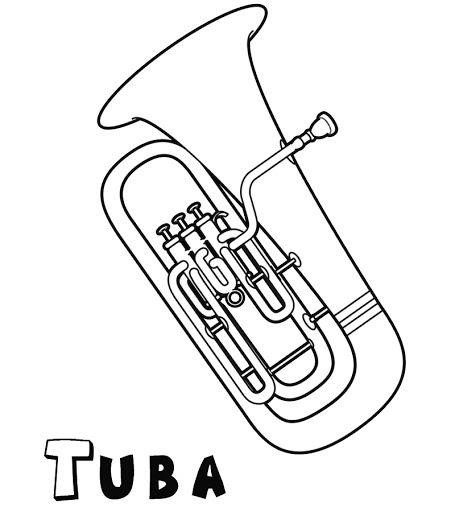 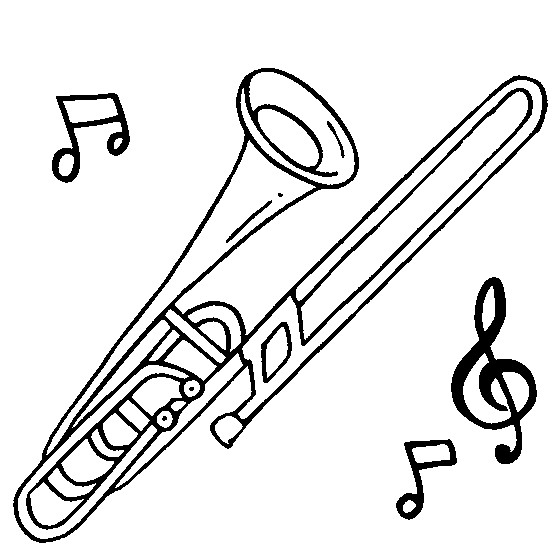   TROMPA 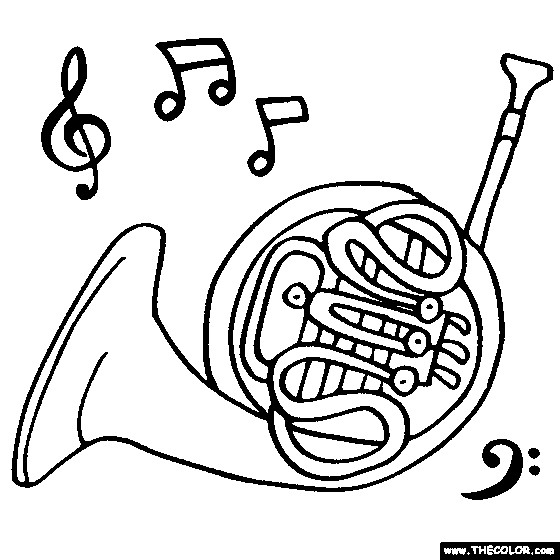  Abaixo temos as figuras musicais, instrumentos e alguns objetos. Vamos circular as figuras musicais e colorir os instrumentos musicais: 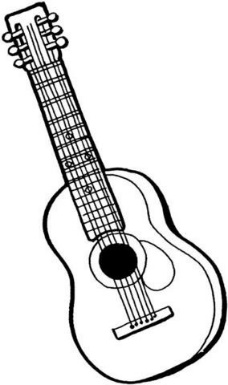 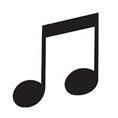 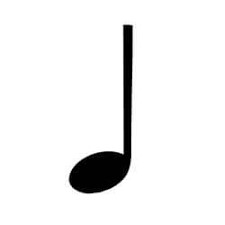 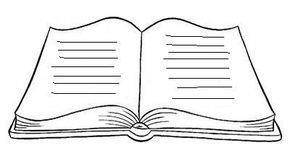 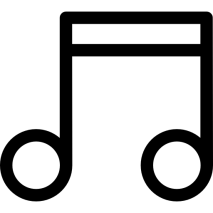 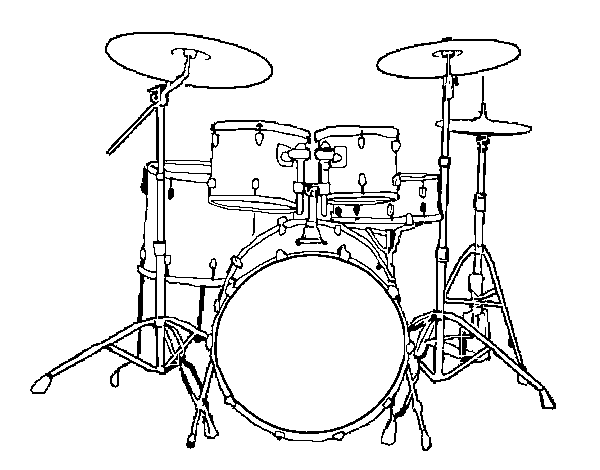 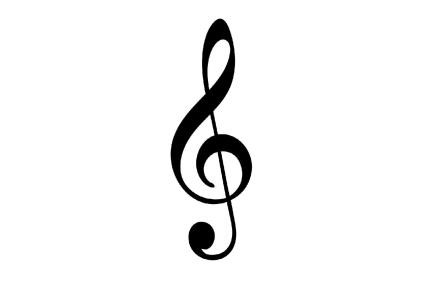 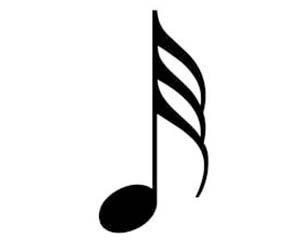 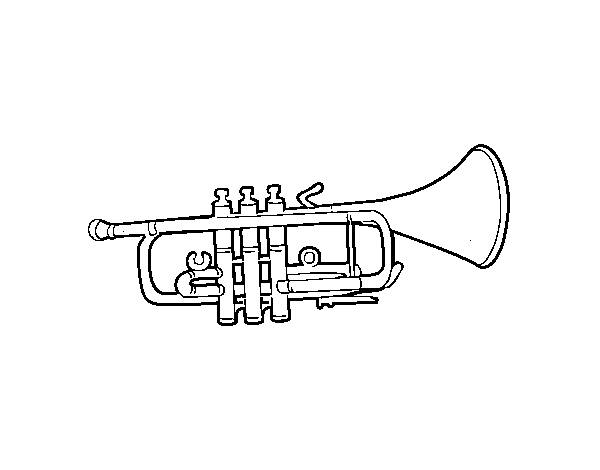 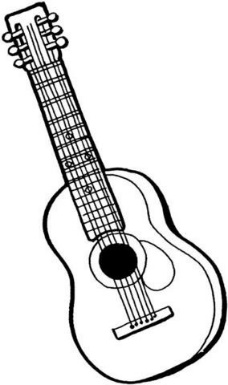 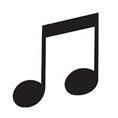 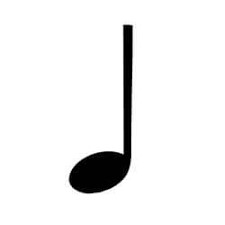 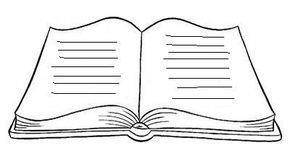 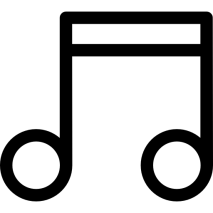 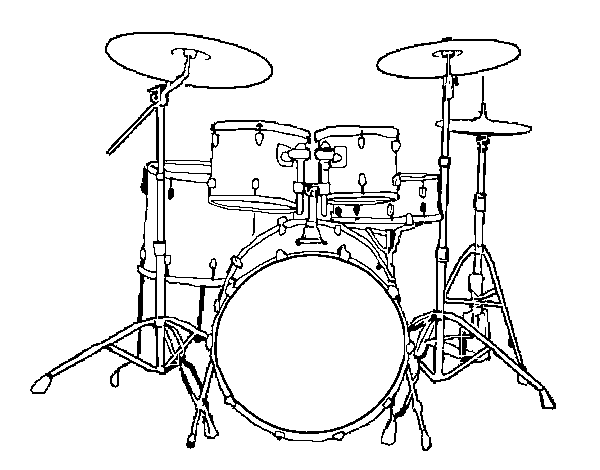 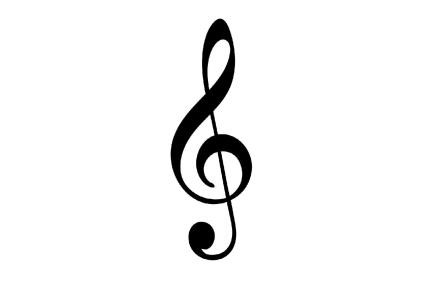 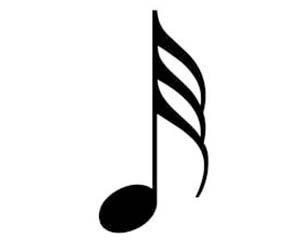 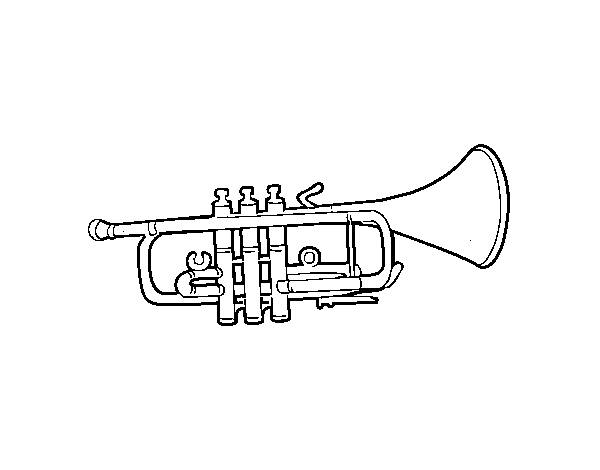 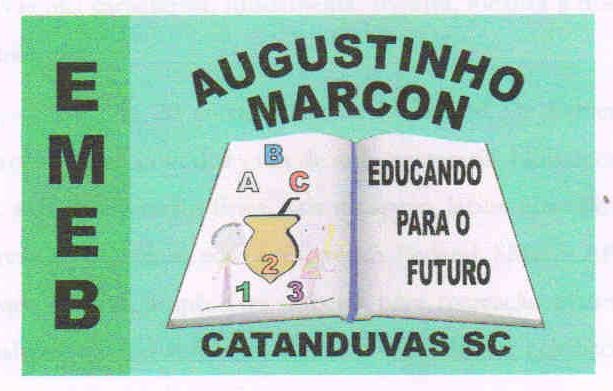 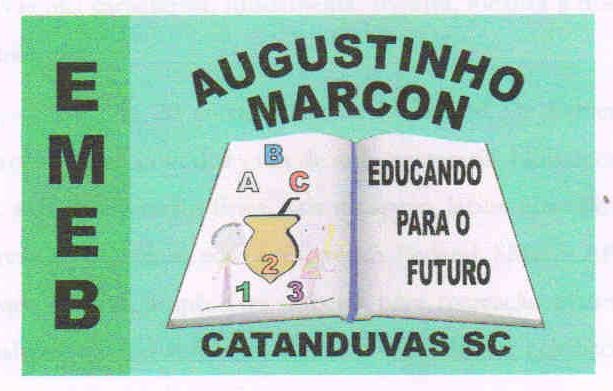 Escola Municipal de Educação Básica Augustinho Marcon. Catanduvas, março de 2021. Diretora: Tatiana Bittencourt Menegat.  Assessora Técnica Pedagógica: Maristela Apª. Borella Baraúna. Assessora Técnica Administrativa: Margarete Petter Dutra. Professor: Luan Cezar Ribeiro da Silva  Disciplina: Música  Turma: 4º ano 